Елецкий государственный университет им. И.А. Бунина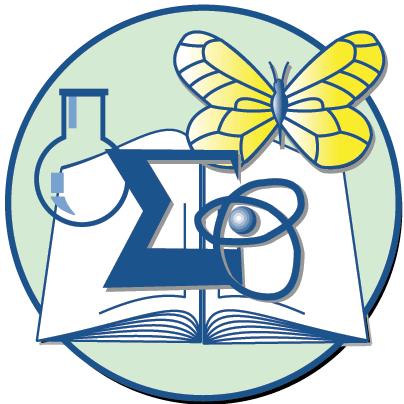 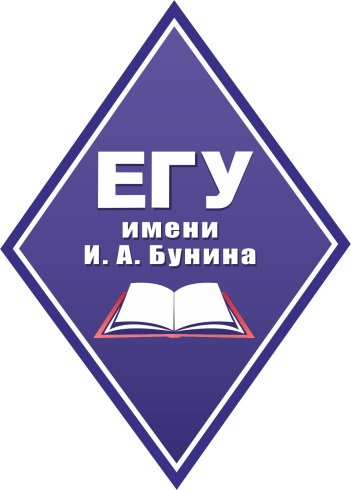 ИНФОРМАЦИОННОЕ ПИСЬМОУважаемые студенты, аспиранты, молодые ученые!Приглашаем Вас принять участие во Всероссийском конкурсе научно-исследовательских проектов студентов, аспирантов и молодых ученых «Шаг в будущее: результаты  научных исследований»Конкурс проводится с целью выявления одаренной молодежи, содействия в становлении исследовательских качеств личности обучающихся и популяризации научных исследований в области естественных наук.Конкурс научно-исследовательских проектов проводится с 1 апреля 2021 года по 15 мая 2021 года. С 8 по 14 мая работает конкурсная комиссия. Подведение итогов состоится 15 мая 2021 года.  Номинации конкурса:Результаты научных исследований в области биологии и географии.Результаты научных исследований в области химии и физикиРезультаты научных исследований в области экологии.Проблемы естественнонаучного образования.Применение современных информационных технологий в образованииВсе работы проходят экспертизу и оценку конкурсной комиссии.К участию в конкурсе принимаются научные работы объемом до 10 страниц, выполненные как индивидуально, так и авторским коллективом. Оригинальность текста должна составлять не менее 60 %.Требования к оформлению и структуре научной работы указаны в Положении о Конкурсе.Экспертизу представленных статей осуществляет конкурсная комиссия по следующими критериями оценки:актуальность;новизна;значимость;оригинальность;обоснованность; наглядность; оформлениеПри подведении итогов выявляются абсолютные победители (I, II, III 
степени) по каждому направлению. Список победителей размещается на странице института математики, естествознания и техники.По решению Оргкомитета конкурса лучшие работы будут направлены в журнал РИНЦ "Молодежная наука: тенденции развития", остальные работы будут опубликованы в электронном сборнике научных статей по результатам конкурса.Общие итоги конкурса публикуются на сайте и в СМИ университетаКонтактные данные 399770, г. Елец, ул. Допризывников, д.1, корп.3. ФГБОУ ВО «ЕГУ им. И.А. Бунина», кафедра химии и биологии. Координатор конкурса – Петрищева Татьяна Юрьевна, +79042838590, e-mail: senc-tatyana@yandex.ru 